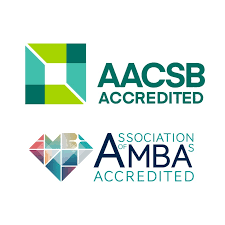 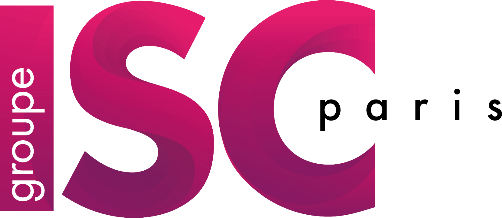 Pour constituer votre réclamation, merci de compléter ce formulaire de réclamation.Veillez à bien renseigner les champs obligatoires suivis du caractère *.Envoyez votre mail de réclamation avec ce formulaire en pièce jointe aux adresses dédiées : -Pour le campus de Paris : qualite-paris@iscparis.com -Pour le campus d’Orléans : qualite-orleans@iscparis.comJoignez également à votre mail de réclamation vos éventuelles pièces justificatives. Formulaire de réclamation Vous êtes* Prénom du réclamant*Nom du réclamant*Nom de l’organisation / institution / entrepriseCourriel du réclamant*Téléphone du réclamant*Partie prenante du réclamant*Catégorie de la réclamation*Objet de votre réclamation*Description de la demande et attentes*Date des faits constatés*Personnes concernées (s’il y a lieu) Formulaire de Réclamation